My Math Learning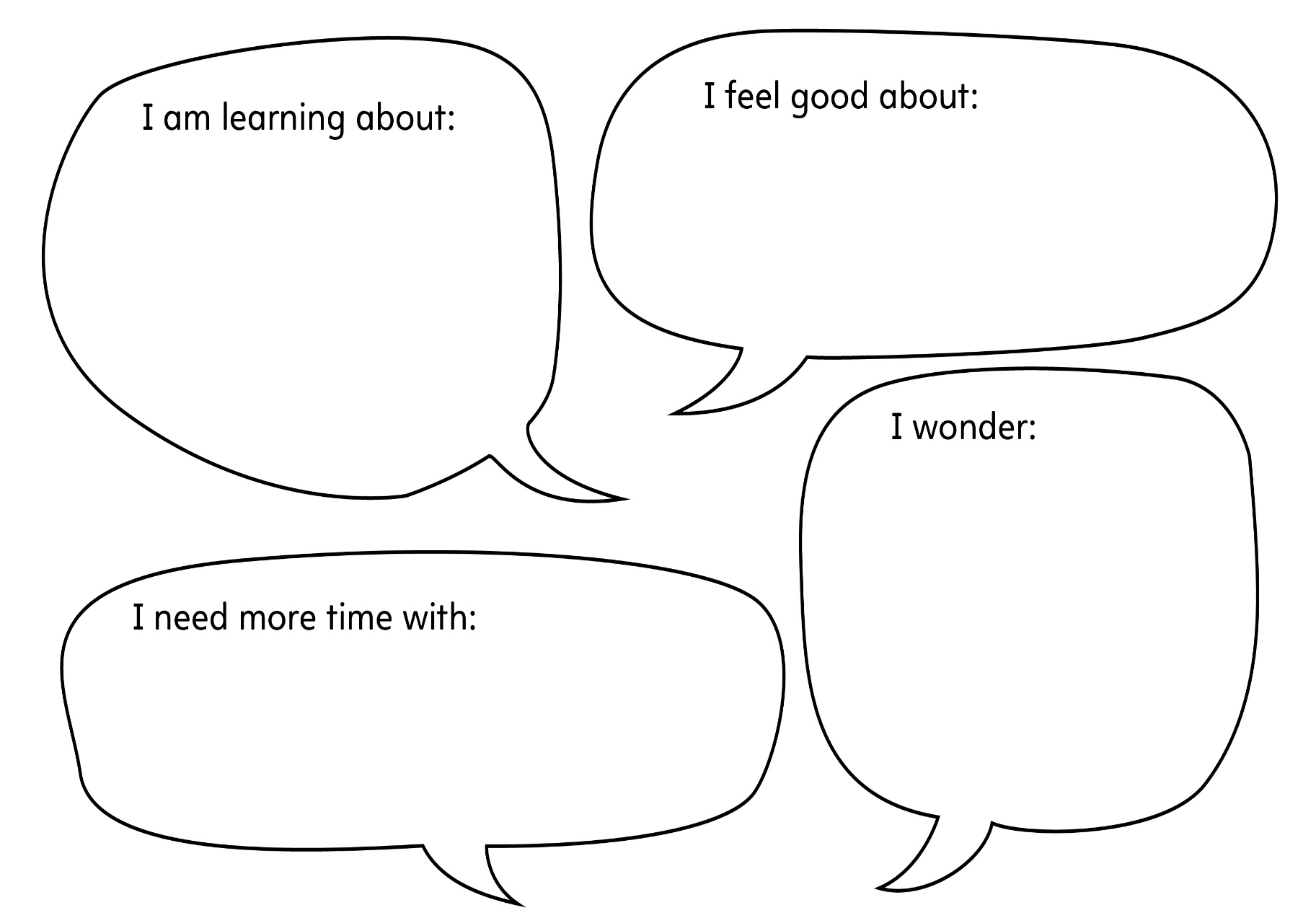 